LernergebnisseDas kann ich ...	mit Hilfe	ohne HilfeQuelle: Stadt St. Gallen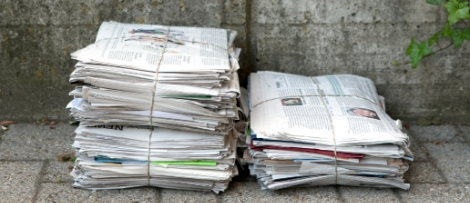 Sich über die Entsorgungsmöglichkeiten in der Wohnumgebung informierenQuelle: Stadt St. GallenAbfallsäcke kaufenQuelle: Stadt St. GallenÜber die Abfallentsorgung in der Gemeinde diskutierenQuelle: Stadt St. GallenDen Entsorgungskalender verstehenQuelle: Stadt St. GallenAbfall günstig und umweltbewusst entsorgen